日本電気協会　沖縄支部　宛　　FAX０９８－８６２－０６８７　　　◇申込締切５月２２日◇※必要事項にご記入ください（一社）日本電気協会沖縄支部　電話０９８－８６２－０６５４　FAX０９８－８６２－０６８７　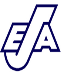 令和５年度　低圧電気取扱特別教育講習会　申込書会社名団体名※個人の方は氏名会社名団体名※個人の方は氏名住所住所〠〠〠〠〠申込担当者申込担当者所属　　　　　　　　　　　　　　　　　　　　　　　　　　氏名（受講票などの送付先となる申込担当者の所属・氏名をご記入ください）所属　　　　　　　　　　　　　　　　　　　　　　　　　　氏名（受講票などの送付先となる申込担当者の所属・氏名をご記入ください）所属　　　　　　　　　　　　　　　　　　　　　　　　　　氏名（受講票などの送付先となる申込担当者の所属・氏名をご記入ください）所属　　　　　　　　　　　　　　　　　　　　　　　　　　氏名（受講票などの送付先となる申込担当者の所属・氏名をご記入ください）所属　　　　　　　　　　　　　　　　　　　　　　　　　　氏名（受講票などの送付先となる申込担当者の所属・氏名をご記入ください）連　絡　先※必須連　絡　先※必須メールアドレス　　　　　　　　　　　　　　　　　　　　電話（受講票などの送付先となるメールアドレスをご記入ください）メールアドレス　　　　　　　　　　　　　　　　　　　　電話（受講票などの送付先となるメールアドレスをご記入ください）メールアドレス　　　　　　　　　　　　　　　　　　　　電話（受講票などの送付先となるメールアドレスをご記入ください）メールアドレス　　　　　　　　　　　　　　　　　　　　電話（受講票などの送付先となるメールアドレスをご記入ください）メールアドレス　　　　　　　　　　　　　　　　　　　　電話（受講票などの送付先となるメールアドレスをご記入ください）受講者ふりがな生　年　月　日生　年　月　日生　年　月　日受講者氏　　名昭和平成　年　　　　　月　　　　　日　年　　　　　月　　　　　日受講者ふりがな生　年　月　日生　年　月　日生　年　月　日受講者氏　　名昭和平成　　　年　　　　　月　　　　　日　　　年　　　　　月　　　　　日受講料受講料□日本電気協会会員、各電気工事業協同組合組合員　　　９，２００円×　　　　　人＝　　　　　　　　　　　円□日本電気協会会員、各電気工事業協同組合組合員　　　９，２００円×　　　　　人＝　　　　　　　　　　　円□日本電気協会会員、各電気工事業協同組合組合員　　　９，２００円×　　　　　人＝　　　　　　　　　　　円合　　　　計（受講料＋テキスト代）円合　　　　計（受講料＋テキスト代）円受講料受講料□一般（上記以外の方）　　１２，３００円×　　　　　人＝　　　　　　　　　　　円□一般（上記以外の方）　　１２，３００円×　　　　　人＝　　　　　　　　　　　円□一般（上記以外の方）　　１２，３００円×　　　　　人＝　　　　　　　　　　　円合　　　　計（受講料＋テキスト代）円合　　　　計（受講料＋テキスト代）円テキスト代テキスト代□日本電気協会会員　　　　　９９０円×　　　　　冊＝　　　　　　　　　　　円□日本電気協会会員　　　　　９９０円×　　　　　冊＝　　　　　　　　　　　円□日本電気協会会員　　　　　９９０円×　　　　　冊＝　　　　　　　　　　　円合　　　　計（受講料＋テキスト代）円合　　　　計（受講料＋テキスト代）円テキスト代テキスト代□上記以外の方※各電気工事業協同組合組合員含む　　　１，１００円×　　　　　冊＝　　　　　　　　　　　円□上記以外の方※各電気工事業協同組合組合員含む　　　１，１００円×　　　　　冊＝　　　　　　　　　　　円□上記以外の方※各電気工事業協同組合組合員含む　　　１，１００円×　　　　　冊＝　　　　　　　　　　　円合　　　　計（受講料＋テキスト代）円合　　　　計（受講料＋テキスト代）円（通信欄）事務局への連絡事項があればご記入ください（例：請求書のあて名は「〇〇〇」でお願いします　など）（通信欄）事務局への連絡事項があればご記入ください（例：請求書のあて名は「〇〇〇」でお願いします　など）（通信欄）事務局への連絡事項があればご記入ください（例：請求書のあて名は「〇〇〇」でお願いします　など）（通信欄）事務局への連絡事項があればご記入ください（例：請求書のあて名は「〇〇〇」でお願いします　など）（通信欄）事務局への連絡事項があればご記入ください（例：請求書のあて名は「〇〇〇」でお願いします　など）（通信欄）事務局への連絡事項があればご記入ください（例：請求書のあて名は「〇〇〇」でお願いします　など）（通信欄）事務局への連絡事項があればご記入ください（例：請求書のあて名は「〇〇〇」でお願いします　など）・申込期間終了後のキャンセルはできません。また、受講料支払後に欠席をされた場合、受講料の払戻しはできませんので、予め了承ください。ただし受講者の交替は可能ですので、その旨を事前にご連絡ください・ご記入いただいた個人情報につきましては、当講習会の名簿作成等の事務処理のみに使用し、他の目的には使用いたしません・申込期間終了後のキャンセルはできません。また、受講料支払後に欠席をされた場合、受講料の払戻しはできませんので、予め了承ください。ただし受講者の交替は可能ですので、その旨を事前にご連絡ください・ご記入いただいた個人情報につきましては、当講習会の名簿作成等の事務処理のみに使用し、他の目的には使用いたしません・申込期間終了後のキャンセルはできません。また、受講料支払後に欠席をされた場合、受講料の払戻しはできませんので、予め了承ください。ただし受講者の交替は可能ですので、その旨を事前にご連絡ください・ご記入いただいた個人情報につきましては、当講習会の名簿作成等の事務処理のみに使用し、他の目的には使用いたしません・申込期間終了後のキャンセルはできません。また、受講料支払後に欠席をされた場合、受講料の払戻しはできませんので、予め了承ください。ただし受講者の交替は可能ですので、その旨を事前にご連絡ください・ご記入いただいた個人情報につきましては、当講習会の名簿作成等の事務処理のみに使用し、他の目的には使用いたしません・申込期間終了後のキャンセルはできません。また、受講料支払後に欠席をされた場合、受講料の払戻しはできませんので、予め了承ください。ただし受講者の交替は可能ですので、その旨を事前にご連絡ください・ご記入いただいた個人情報につきましては、当講習会の名簿作成等の事務処理のみに使用し、他の目的には使用いたしません受講票・請求書送付受講料テキスト代合計金額受講料等領収